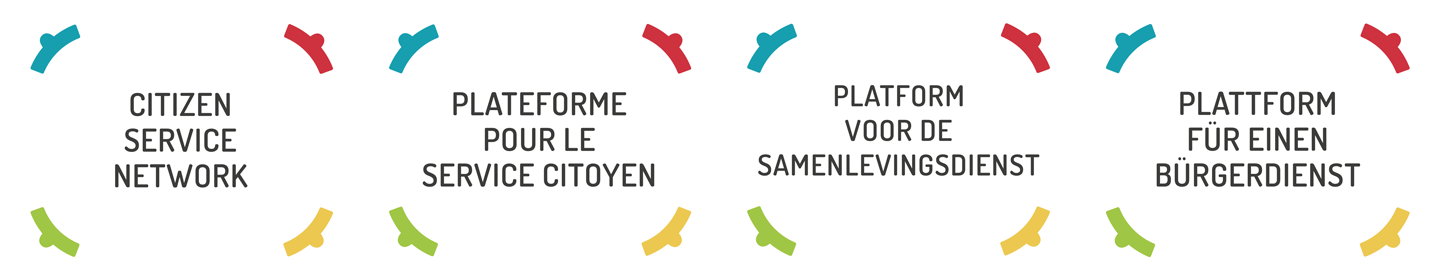 Offre d’emploi Coordinateur·rice pédagogique4/5ème temps ; contrat à durée indéterminéeA propos de la Plateforme pour le Service CitoyenLa Plateforme pour le Service Citoyen asbl / Platform voor de Samenlevingdienst  vzw  (www.service-citoyen.be) est une fédération d’organisations qui promeut la mise en œuvre d’un Service Citoyen pour les jeunes de 18 à 25 ans. Notre objectif est d’aboutir à la création d’une loi cadrant le Service Citoyen en Belgique. À l’image des programmes nationaux existant dans de nombreux pays, il s’agit d’offrir la possibilité à des jeunes de tous horizons de s’engager pendant 6 mois au service de la collectivité (missions de biens communs dans les domaines de l’environnement, l’accès à l’éducation, l’aide aux personnes et la solidarité, l’action humanitaire...) tout en leur dispensant des formations contribuant à leur développement personnel.Depuis 2011, la Plateforme met en œuvre des Services Citoyens opérationnels sur l’ensemble du territoire belge. Le Service Citoyen est organisé en « promotion » rassemblant une vingtaine de jeunes de tous horizons et encadrée par deux responsables de promotion. Les jeunes s’engagent pour 6 mois dans un programme alternant temps de missions individuelles (4J/sem.) et temps de formations collectifs (1J/sem.). La Plateforme pour le Service Citoyen asbl / Platform voor de Samenlevingsdienst vzw  existe depuis 2008 et emploie actuellement une septantaine de travailleurs.MissionEn appui à la direction opérationnelle et pédagogique de la Plateforme pour le Service Citoyen et en collaboration avec les coordinateurs.trices des différentes antennes de la PfSC, le.la coordinateur.rice  pédagogique supervise l'organisation, la mise en place et le suivi pédagogique du programme d’encadrement, d’échange et  de formation dispensé dans la cadre du Service Citoyen sur le territoire belge (fr/nl) . De manière spécifique, il/elle :Analyse et adapte les référentiels pédagogiques (individuels et collectifs) et le dispositif de formation/accompagnement selon les évolutions sociétales en général et des évolutions pédagogiques, sociales, économiques de la Plateforme pour  le Service Citoyen ainsi que des préoccupations des jeunes (objectifs, méthodologies,...) ; A cet effet,  il/elle assure une veille et s’informe  sur l’évolution de la société et des préoccupations des jeunes/citoyenneté.Veille à la qualité des contenus pédagogiques des formations (jeunes et tuteurs) , des temps d’échanges, d’orientation et de maturation  dispensés (supports et contenus, outils, adaptation au publics, nouvelles thématiques, supports digitaux…), veille à la cohérence générale et à une harmonisation entre les antennes.  Coordonne la création et de mise à jour de contenus et de supports pédagogiques (contenus thématiques, séances, séquences, etc.) selon les besoins.Collabore à l’élaboration des cahiers des charges des formations et  coordonne le processus d’identification et de sélection  des partenaires externes;  A cet effet il·elle assure une veille et s’informe quant à l’offre de formation mais aussi d’activités en lien avec les objectifs pédagogiques de la Plateforme (chantiers, … )  ;Assure le suivi et l’évaluation des formations et de nos partenaires ainsi que de nos pratiques pédagogiques (individuelles et collectives) en interne; Conçoit et met en œuvre l’évaluation des compétences des jeunes en Service Citoyen (référentiel de compétences)Alimente  les conseils pédagogiques et opérationnels auxquelles il·elle participe ;Coordonne la préparation et l’animation des journées pédagogiques interrégionales en concertation avec les coordinateurs d’antenne et de projets phares;Prépare et/ou soutien des projets pédagogiques spécifiques en interne et en externe (réseau des anciens, projets phares, partenariats UCL … ) ;Renforce les compétences des membres de l’équipe pédagogique (mise en place et/ou animation de formations, supervisions, intervisions,…) en favorisant les échanges entre les équipes des différentes antennes ; Accompagne l'intégration des nouveaux membres du personnel pédagogique, encadre et évalue le travail des stagiaires (pack d’accueil, .. ) , Contribue à communiquer l'information pédagogique dans les équipes.Alimente les  rapports d'activités ; Veille au respect du code de déontologie, des aspects pédagogiques, des procédures et règlements internes ; Veille à ce que l’ensemble des activités et des contenus soient effectuées et produits en 2 langues (FR/NL)  Profil Nous sommes à la recherche d’un profil qui rassemble les compétences et expériences suivantes :Adhésion aux valeurs et aux projets de la Plateforme pour le Service Citoyen asbl ;Détenteur d’un master à orientation sociale (en sciences sociales, pédagogie, psychologie,…) ou équivalent ;Bilingue (FR/NL) ;Connaissances et expérience en gestion d'équipe et de projets ;Expérience en accompagnement de jeunes et en animation de groupe ;Expérience en formation pédagogique, Capacité à conceptualiser et théoriser ;Esprit d'analyse et de synthèse ;Aisance rédactionnelle et oratoire en NL et FR  ;Capacité de distanciation et de résistance au stress ;Capacité d'initiative, de créativité, d'animation, d'autonomie, de médiation, de prises de décisions et d'adaptation ;Disponibilité, flexibilité et sens des responsabilités ;Fédérateur dans les actions menées ;Capacité de déléguer tout en restant responsable ;Bonne maitrise des outils informatiques usuels ;Excellentes capacités relationnelles, d’écoute et facilité de contactProactivité, rigueur et organisationGrande capacité à travailler en équipe, mais aussi à travailler de manière autonomeFlexibilité et capacité d’adaptation pour évoluer dans une organisation en pleine expansionOffreUne intégration dans une équipe dynamique portant un projet en pleine expansion ;Un job qui donne du sens et vise à construire la Belgique citoyenne ;Bureau situé à Bruxelles avec déplacements fréquents ;Un contrat CDI à 4/5ème temps ;Salaire selon le barème actuel de la CP 329.02 et chèques-repas de 8 €/jour presté ;Congés supplémentaires entre Noël et Nouvel An ;Horaire flottant ;Remboursement des frais de déplacement.>> Veuillez envoyer votre CV et lettre de motivation avant le 15/09/2023 à l’email jobs@service-citoyen.be avec pour objet «Coordinateur·rice pédagogique»  à Odile André, Gestionnaire des Ressources Humaines.>> Seul·es les candidat·es retenu·es seront averti·es des dates des épreuves.